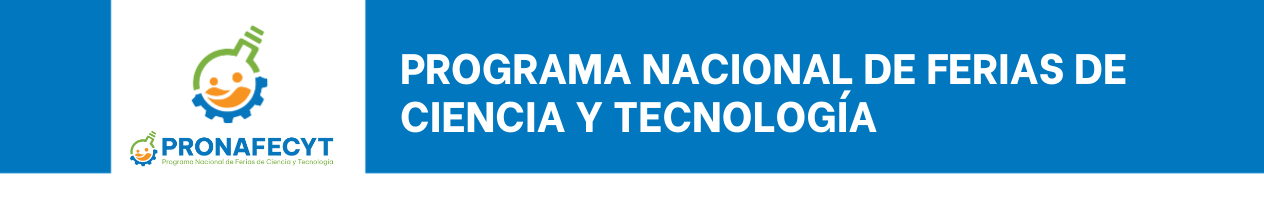 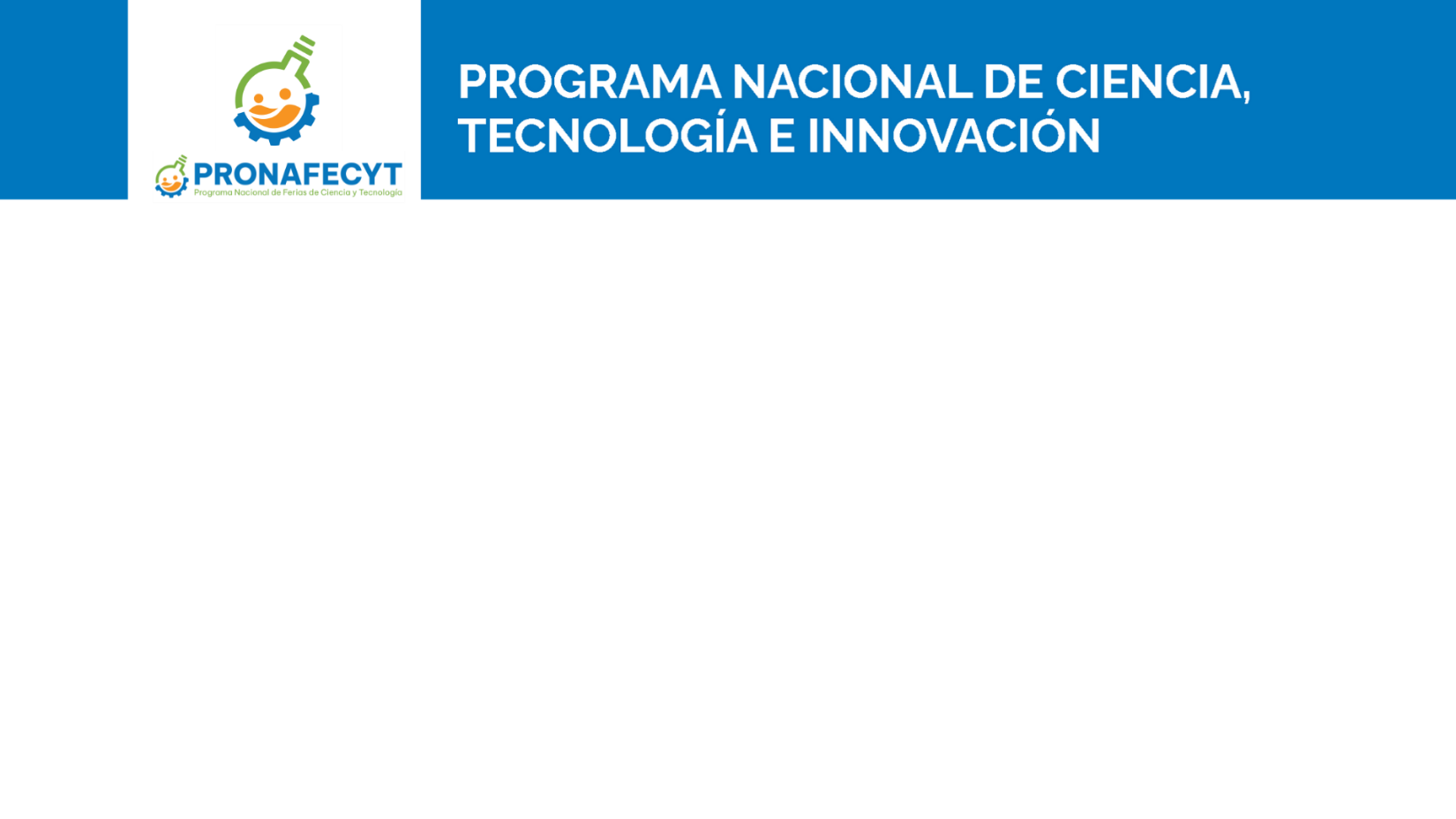 DIARIO DE EXPERIENCIASCategoría de participación:Demostraciones científicas y tecnológicasDirección Regional de Educación:Circuito educativo:Nombre del centro educativo:Título del proyecto:Área temática del proyecto:Nombres de las personas estudiantes:Sección:Nombre de la persona docente o tutora: Año: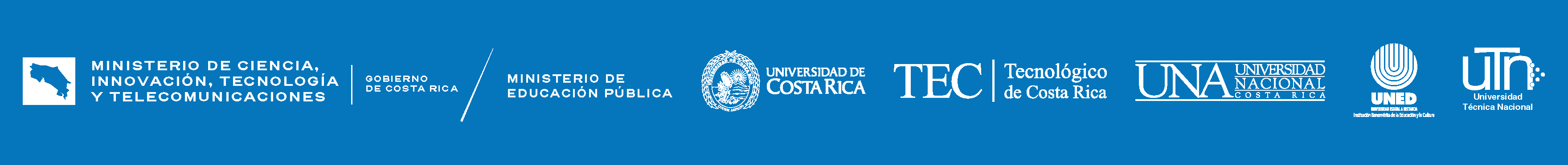 Indicaciones generales para completar el Diario de experienciasEn la portada de la primera página: complete la información correspondiente al grupo de estudiantes tales como: la dirección regional, circuito escolar, centro educativo, título del proyecto, área temática, nombres de estudiantes, sección, persona docente o tutora y año.En el apartado de “índice”: sólo se debe dar clic sobre la tabla y seleccionar la opción “Actualizar tabla” y luego en el menú que se despliega, se debe marcar la opción “Actualizar sólo los números de página”.En todos los apartados: se pueden utilizar textos narrativos, descriptivos o expositivos para expresar las ideas.En los apartados de “explorando fuentes de información” y “logros obtenidos”: se pueden utilizar, textos narrativos, descriptivos o expositivos para expresar las ideas a partir de la información encontrada en fuentes como libros, revistas, sitios web, personas de la comunidad; que pueden ayudar a entender mejor el proyecto desarrollado, sin que este apartado se torne en un listado de definiciones.Para los párrafos que son copias textuales o no son producción propia de la persona estudiante, se debe anotar la cita bibliográfica correspondiente.En los apartados de “explorando fuentes de información”, “logros obtenidos” y “referencias consultadas”: se debe hacer la cita o referencia a las fuentes de información utilizando algún estilo de referencias tales como APA, en la edición vigente, u otras como el estilo IEEE.Es muy importante que en el apartado de “referencias consultadas” se indique el estilo de referencias que se está usando.Para más información sobre cómo realizar las referencias ver Anexo 1 del Manual Pronafecyt vigente.Índice(Tabla de contenidos)Agradecimientos (opcional)Mencione las instituciones o personas que contribuyeron, directa o indirectamente, con el trabajo realizado.Aspectos iniciales de la demostración (Introducción)Anote en este espacio, ¿cuáles ideas previas motivaron la realización del proyecto?Registre, ¿cuál es la importancia del tema?Anote las preguntas generales relacionadas con la demostración por realizar.Explique el propósito principal de la demostración en el campo científico, tecnológico o social seleccionado, tomando en cuenta las preguntas planteadas. Utilice este espacio para realizar sus anotaciones.Explorando fuentes de información (Marco teórico)En este apartado redacte de forma integrada los siguientes aspectos:Las palabras clave, conceptos o términos técnicos relevantes que se utilizan en la demostración.Información adicional de diferentes fuentes que complementan las ideas previas planteadas acerca del tema relacionado con la demostración.Para una mejor organización de la información utilice título y subtítulos. Además, no olvide que durante la redacción del marco teórico debe anotar las citas de las fuentes de información de carácter científico, empírico o cotidiano consultadas. Al consultar las fuentes de información debemos reflexionar sobre lo siguiente: ¿son recientes?, ¿son fuentes confiables?, ¿ofrecen abundante información sobre el tema desarrollado?  Esto permite saber si son fuentes adecuadas para usar en la demostración.Ejemplo fragmento de marco teórico:Red Social en Internet Algunas redes se crean por amistad, otras por trabajo, por un conocimiento específico o un hobby. Según Codina-Lluís (2009), las redes sociales son uno de los elementos más representativos de la Web 2.0 “…si nos guiamos por lo que se denomina “opinión pública”, parece que, para la mayor parte de los ciudadanos, decir Web 2.0 es decir redes sociales, y seguramente esta vinculación no es injustificada”. En este apartado redacte de forma integrada los siguientes aspectos:Las palabras clave, conceptos o términos técnicos relevantes que se utilizan en la demostración.Información adicional de diferentes fuentes que complementan las ideas previas planteadas acerca del tema relacionado con la demostración.Para una mejor organización de la información utilice título y subtítulos. Además, no olvide que durante la redacción del marco teórico debe anotar las citas de las fuentes de información de carácter científico, empírico o cotidiano consultadas.En este apartado redacte de forma integrada los siguientes aspectos:Las palabras clave, conceptos o términos técnicos relevantes que se utilizan en la demostración.Información adicional de diferentes fuentes que complementan las ideas previas planteadas acerca del tema relacionado con la demostración.Para una mejor organización de la información utilice título y subtítulos. Además, no olvide que durante la redacción del marco teórico debe anotar las citas de las fuentes de información de carácter científico, empírico o cotidiano consultadas.En este apartado redacte de forma integrada los siguientes aspectos:Las palabras clave, conceptos o términos técnicos relevantes que se utilizan en la demostración.Información adicional de diferentes fuentes que complementan las ideas previas planteadas acerca del tema relacionado con la demostración.Para una mejor organización de la información utilice título y subtítulos. Además, no olvide que durante la redacción del marco teórico debe anotar las citas de las fuentes de información de carácter científico, empírico o cotidiano consultadas.Pasos por seguir(Metodología)Explique los pasos, procedimientos, métodos o técnicas utilizados en la demostración.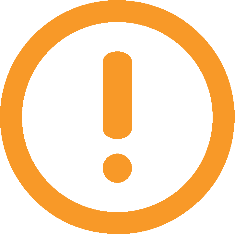 “Recuerde que no se pueden realizar investigaciones que involucren la administración, consumo, aplicación o distribución de alguna sustancia, producto alimenticio, de higiene, medicinal o cosmético en seres humanos. Además, se debe cumplir con las normas de seguridad y de gestión riesgo que establece el Manual del Programa Nacional de Ferias de Ciencia y Tecnología, durante la planificación, elaboración, ejecución y exposición.”Explique los pasos, procedimientos, métodos o técnicas utilizados en la demostración.¿Cuáles son sus aportes propios que enriquecen la demostración realizada?Indique si la demostración presenta algún cambio a partir de la fuente original de donde fue tomada. En caso afirmativo, describa los cambios realizados.Anote la lista de recursos tecnológicos (digitales o analógicos) y/o el material concreto preferiblemente reutilizable, requeridos en el desarrollo de la demostración.Recursos tecnológicos: ¿Hay alguna computadora, tableta o teléfono que haya usado para buscar información en Internet?Material concreto: ¿Utilizó lápices, papel, tijeras u otros materiales que podemos tocar?Recursos digitales: ¿Usó algún programa o alguna aplicación en la computadora o tableta para organizar la investigación?Material reutilizable: ¡Trate de encontrar materiales que se utilicen más de una vez, así podemos cuidar el medioambiente!Recordar ver las disposiciones sobre uso de recursos tecnológicos en el artículo 4 “Sobre el proceso de investigación y exposición”, en la sección II Disposiciones generales del Programa Nacional de Ferias de Ciencia y Tecnología.Describa la forma en la cual los recursos utilizados y el manejo de los residuos que pueden generarse durante la demostración consideran la sostenibilidad ambiental.Por ejemplo:El papel y cartón utilizado para tomar las notas o hacer los dibujos, se aprovecharon por ambos lados antes de desecharlos. Luego, en la escuela, se ubicó en los contenedores de reciclaje para papel y cartón.Logros obtenidos(Interpretación de los resultados)En este apartado debe anotar los siguientes aspectos:Análisis e interpretación de los resultados obtenidos en la demostración.Contrastación o comparación de los resultados obtenidos en la demostración con la información consultada. Complemente la comparación con reflexiones personales.No olvide anotar las citas de las fuentes de información de carácter científico, empírico o cotidiano consultadas. Es necesario utilizar un formato de referencias, puede ser APA u otro. El citar las fuentes de información, evita incurrir en plagio. Al consultar las fuentes de información debemos reflexionar sobre lo siguiente: ¿son recientes?, ¿son fuentes confiables?, ¿ofrecen abundante información sobre el tema desarrollado?  Esto permite saber si son fuentes adecuadas para usar en la demostración.En este apartado debe anotar los siguientes aspectos:Análisis e interpretación de los resultados obtenidos en la demostración.Contrastación o comparación de los resultados obtenidos en la demostración con la información consultada. Complemente la comparación con reflexiones personales.No olvide anotar las citas de las fuentes de información de carácter científico, empírico o cotidiano consultadas. Es necesario utilizar un formato de referencias, puede ser APA u otro. El citar las fuentes de información, evita incurrir en plagio.En este apartado debe anotar los siguientes aspectos:Análisis e interpretación de los resultados obtenidos en la demostración.Contrastación o comparación de los resultados obtenidos en la demostración con la información consultada. Complemente la comparación con reflexiones personales.No olvide anotar las citas de las fuentes de información de carácter científico, empírico o cotidiano consultadas. Es necesario utilizar un formato de referencias, puede ser APA u otro. El citar las fuentes de información, evita incurrir en plagio.Establezca las conclusiones obtenidas a partir de la demostración realizada.Es importante compartir la información obtenida en la demostración, para eso lo presentamos en nuestra clase, en el centro educativo y a los miembros de la comunidad (estudiantes, docentes, familias, entre otros). También pueden presentar propuestas a grupos de personas, funcionarios o instituciones interesadas en la temática. Utilice este espacio para adjuntar todas las evidencias de cuando se compartieron los resultados de la demostración. Esas evidencias pueden ser fotografías, listas de asistencia, afiches, entre otros.Referencias consultadasMencione, mínimo cuatro, fuentes de información que se utilizaron para realizar la demostración. Nota: en esta sección se agregan las referencias de las citas realizadas en las secciones anteriores.ResumenDespués de concluir el trabajo, escriba una síntesis que presente los aspectos más relevantes.Notas: La síntesis no debe exceder las 250 palabras.	La síntesis debe considerar los siguientes aspectos:	-¿En qué consistió la demostración?	-¿Cuál fue el principal resultado?	-¿Cuál fue la principal conclusión o recomendación del trabajo realizado?AnexosAgregue los recursos complementarios opcionales como: tablas, textos, imágenes, gráficas, modelos u otro tipo de información que considera de utilidad para ampliar algún aspecto de la demostración realizada. Recuerde que los anexos deben organizarse por temas, numerarse y tener títulos que indiquen sus contenidos.Agregue los recursos complementarios opcionales como: tablas, textos, imágenes, gráficas, modelos u otro tipo de información que considera de utilidad para ampliar algún aspecto de la demostración realizada.Agregue los recursos complementarios opcionales como: tablas, textos, imágenes, gráficas, modelos u otro tipo de información que considera de utilidad para ampliar algún aspecto de la demostración realizada.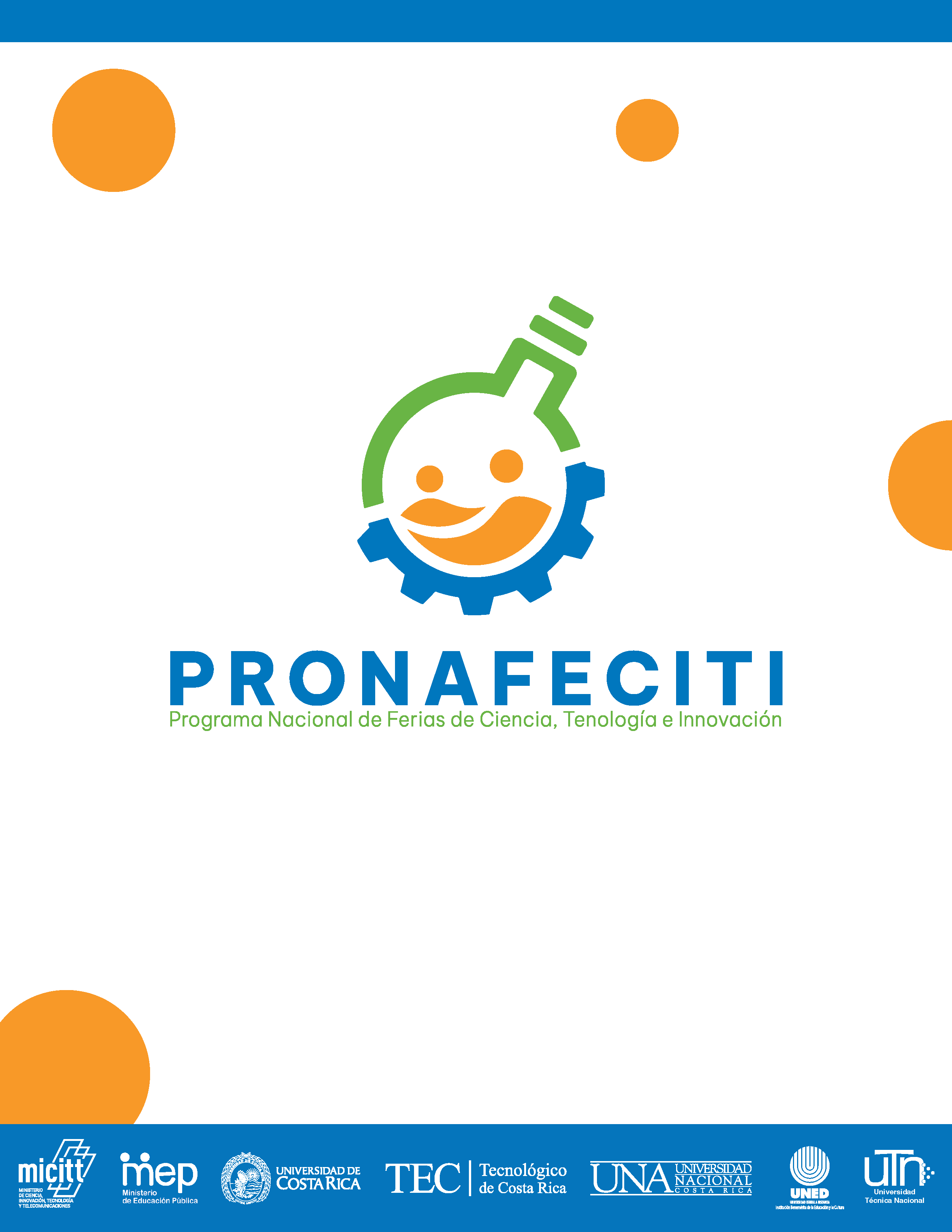 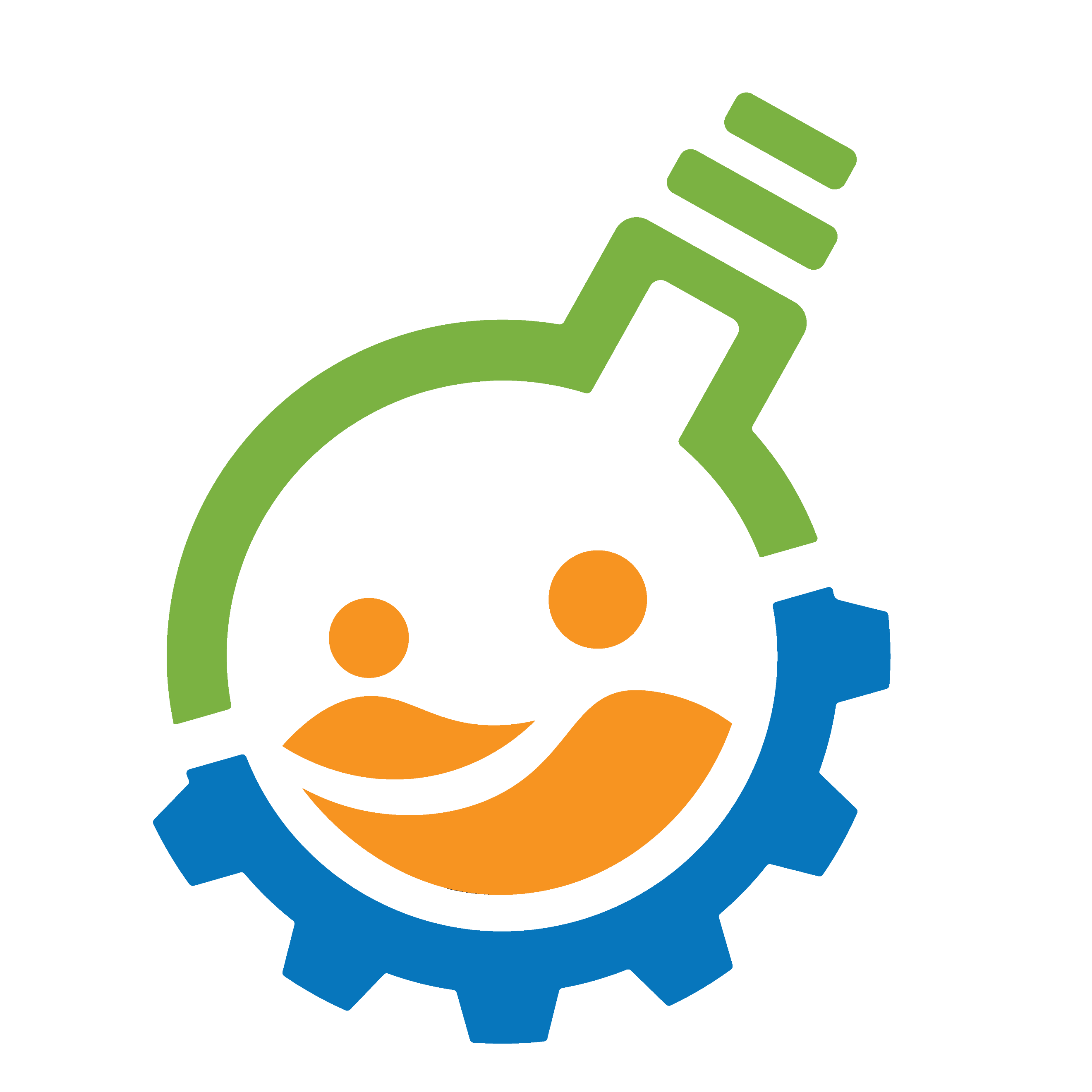 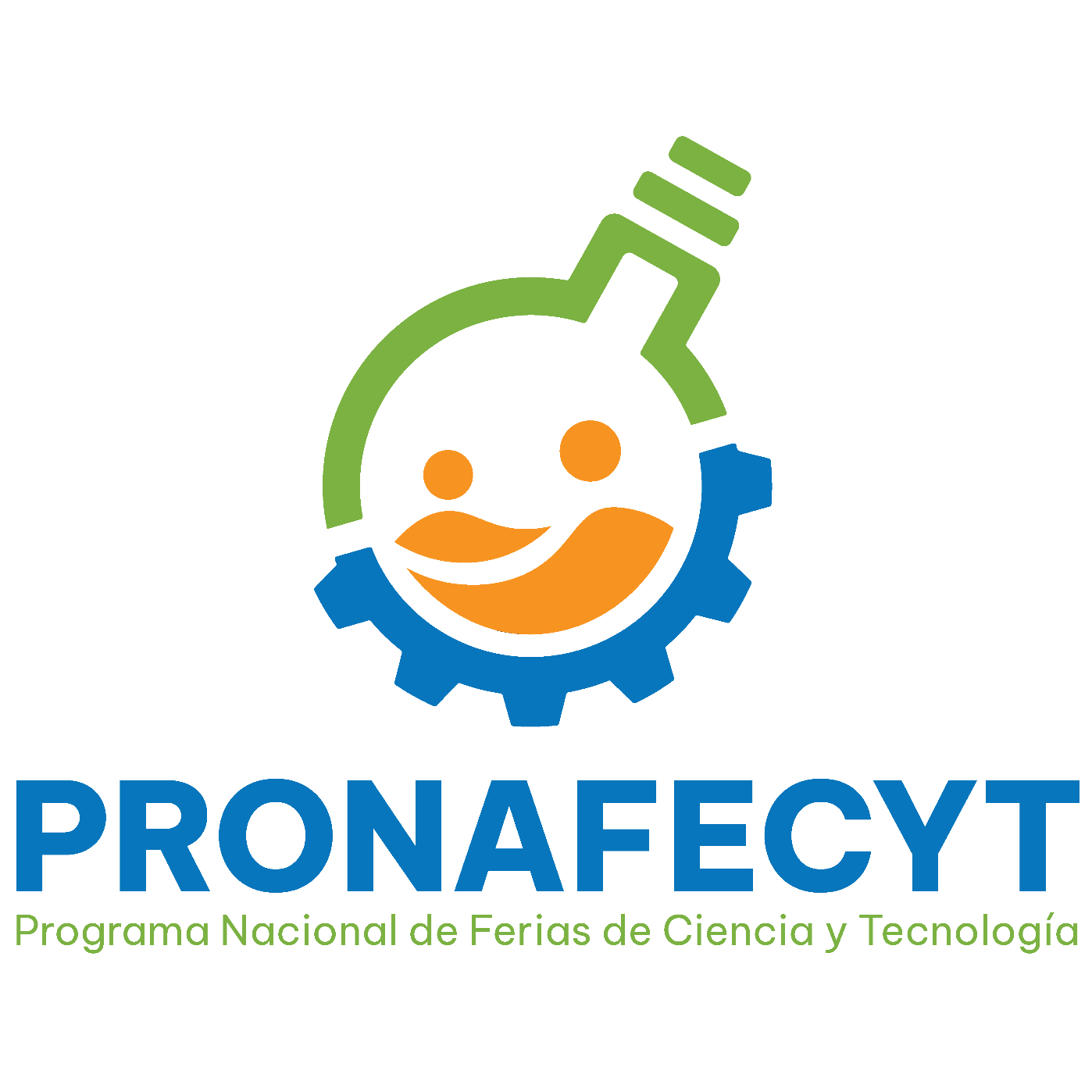 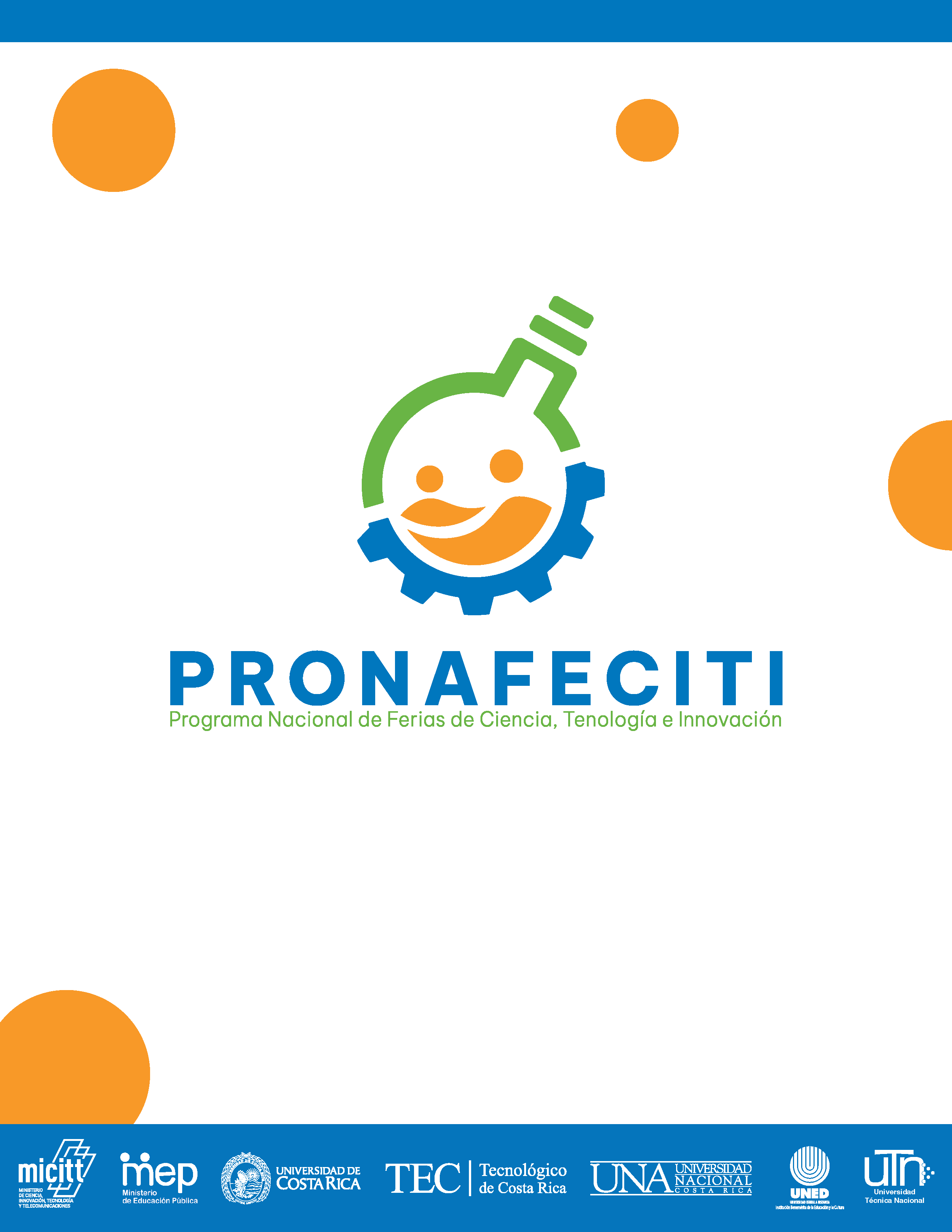 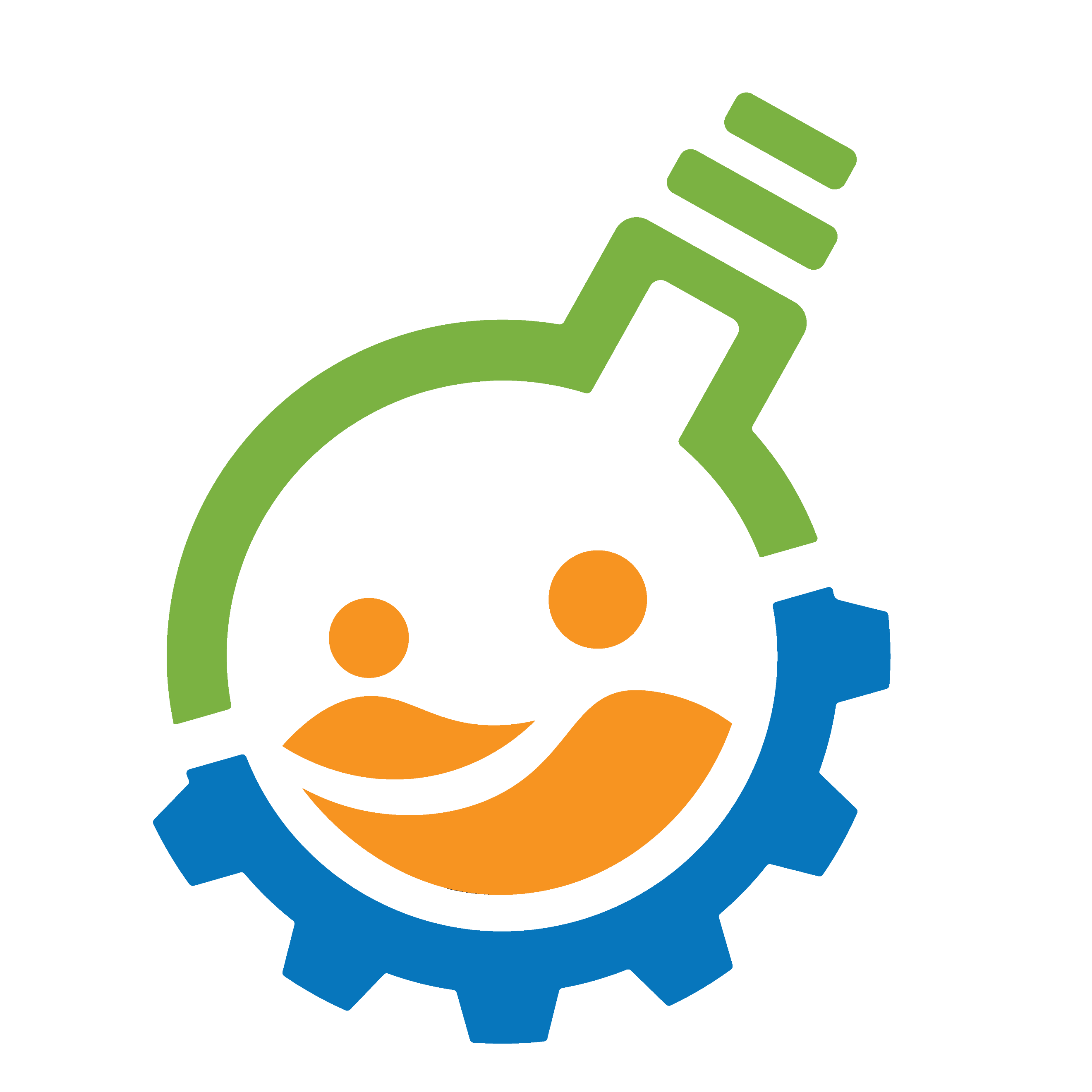 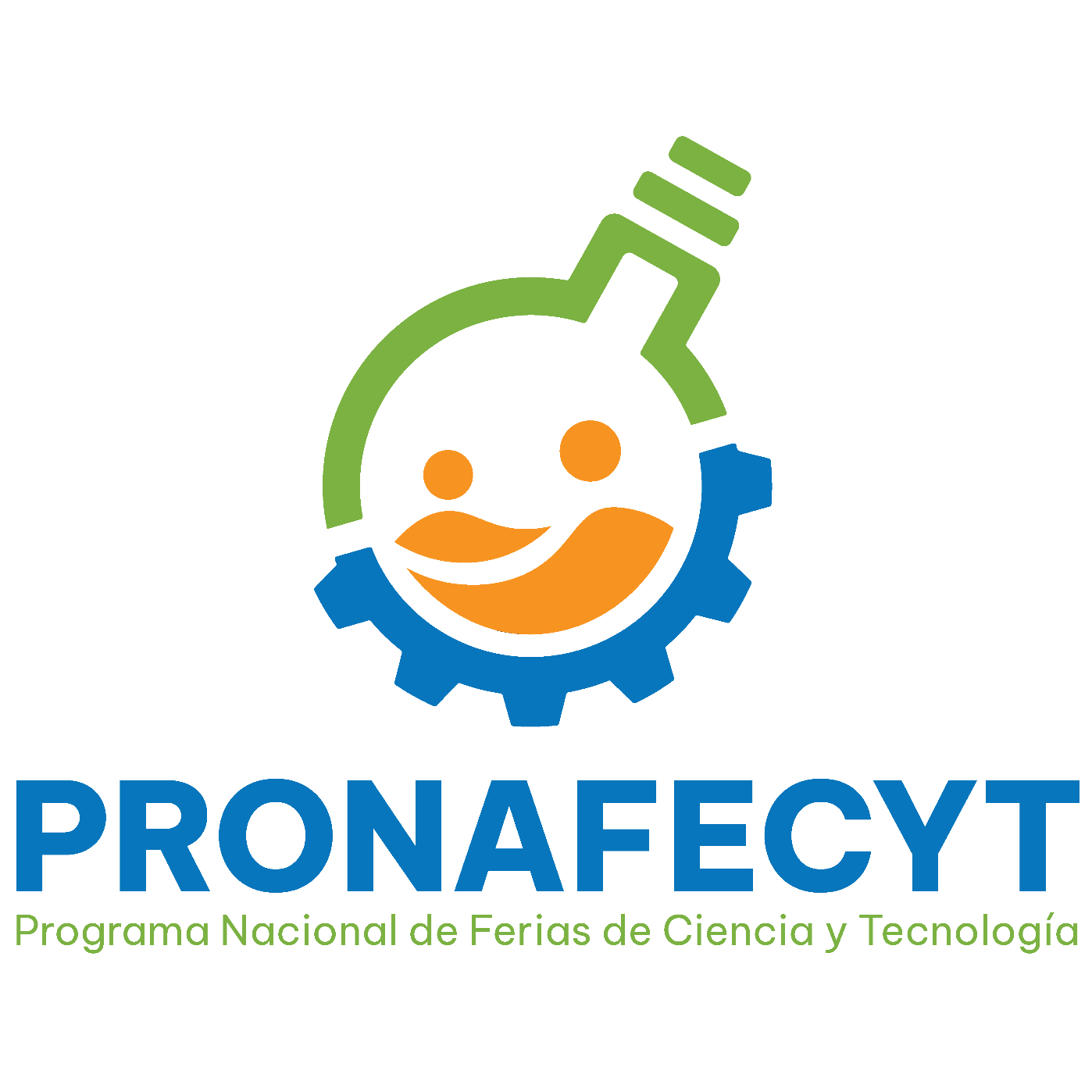 